Transition PackA Level Geography2020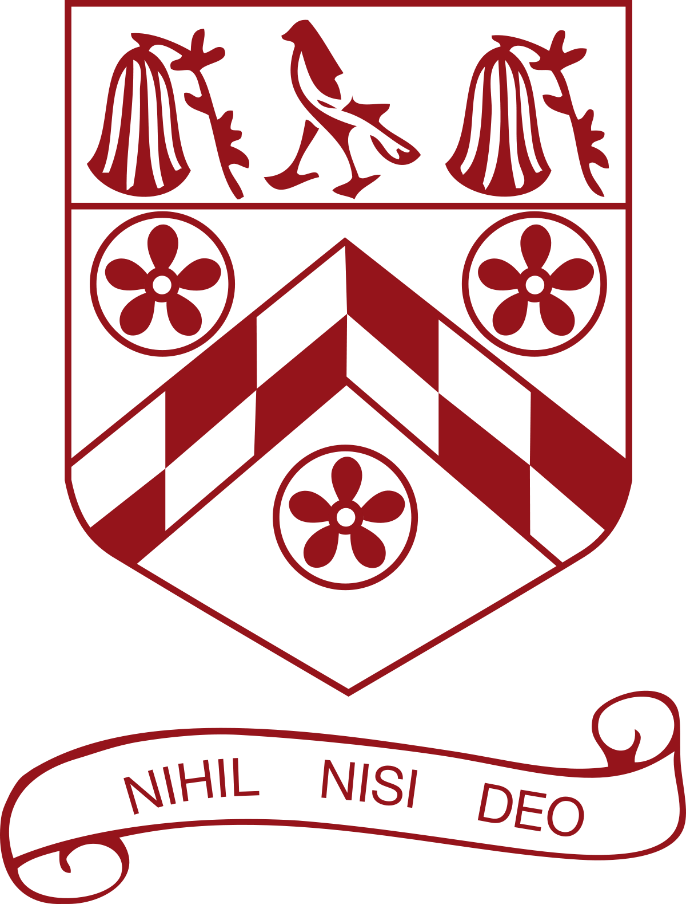 Name:	_________________________________________Deadline for completion Friday 4th September 202To help you become prepared for A Level Geography we have set up eight research tasks that will give you a foundation of the eight topics we cover in A Level Geography.You can conduct this research over an eight week period and you can share this work with your teacher. Resources: You can use various websites to help you with this research the following are the textbooks we use in school.Book 1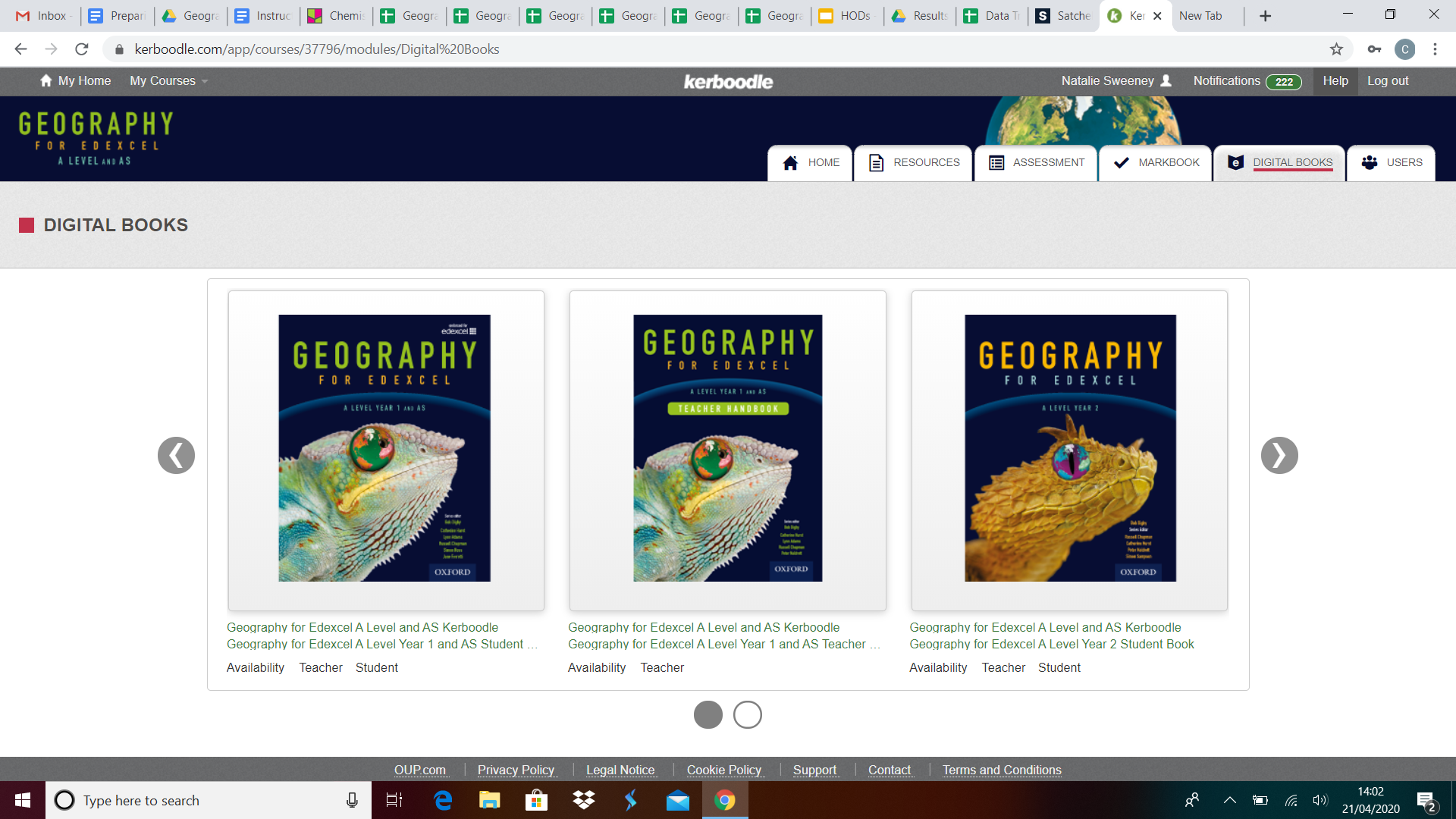 In book one you will find information on the following topics;HazardsGlobalisationCoastsRegenerationBook 2In book two  you will find information on the following topics;WaterCarbonSuperPowersMigration, identity and Sovereignty Week 1Natural Hazards Conduct an investigation into the success of the management of tectonic hazards and disasters in a LIC and HIC  of your choice.Examples you could look into:1. Haiti Earthquake 20102. Christchurch Earthquake 2010/20113. Kashmir Earthquake 20054. Soufriere Hills, Montserrat Eruption 1995-1997.5. Eyjafjallajokull, Iceland 2010.Some points to help you get started: Event details - date, magnitude, causes of the event (be specific, plates, type of boundary - how and why it happened), duration, spatial extent of the event (you could include maps etc but make sure you say where you got them from!)Human geography of the country - population, population density, GDP per capita, HDI, education levels, links with other countries (eg are they a BRIC, part of the commonwealth, EU etc)Physical geography of the country - geology, terrain, climate etc Preparation of the country - what warnings did they have, do they have recent experience of similar events, what preparations were in place to protect people & infrastructureImpacts - what did the event do (think numbers eg houses destroyed, people injured, types of infrastructure damaged etc)Immediate rescue response - what did governments, businesses, people, charities etc do during and immediately after the event?Recovery management - what did governments, businesses, people, charities etc do to clear up and recover from the event to try and return the country/area to “normal”Analysis - this is all YOUR OPINIONHow well prepared do you think the country was? Why?What enabled/prevented them from being this prepared?How well managed do you think the recovery effort was?Could this event have caused more/less damage? Why?What lessons do you think can be learned from this event for the country it affected and for other countries?Suggested websites:https://reliefweb.int/disastershttps://www.usgs.gov/natural-hazards/earthquake-hazards/earthquakeshttps://maps.mapaction.org/https://www.dec.org.uk/latest-updatesLocal & national government websites for the countryCharities and NGO’s such as Red Cross, Oxfam, CAFODN.B. Some of the best info is not the top hit! Be careful that you’re using a reliable website and not one with fake news! Avoid using Wikipedia other than as a source for finding out more linked info.Week 2GlobalisationConduct independent research on the impact of Globalisation on people and the environmentAreas you can research;Impact of globalisation on China- you could focus here on the degradation of the environmentImpact of globalisation on developing countries i.e Papua New Guinea - here you could look at the loss of culture as a result of globalisationImpact of globalisation on emerging countries i.e. China, India- here you could look at the impact it has had on wages, urbanisation or developmentPlease present this as 2 A4 sides on a word doc. (font size 12)Week 3 Coastal ResearchResearch one of the following coastal case studies:• Holderness • Jurassic Coastline • Formby Sand Dunes • Saltmarsh development in the Blackwater Estuary • Towyn. Produce a 2-page fact file on your chosen case study, including:Geology and how this affects erosion rates on your coastline.The shape of the coastline (concordant/ discordant) and what landforms can be found.How the coastline is being managed and whether all parties are happy with the management in place.What impact future sea-level rise could have on the coastline.Week 4Super PowersResearch how energy pathways often cause conflict around the world. A good example is Russia and the Ukraine. Create a two page document and explain what an energy pathway is and how countries sometimes use it as a political tool. Week 5Water Conflict TaskConduct independent research on the impact of water conflict on people and the environmentAreas you can research;Water insecurity in Bangalore, India Flooding in BangladeshThe Aral SeaConflict in The Great Ruaha River, TanzaniaPlease present this as 2 A4 sides on a word doc. (font size 12)Week 6RegenerationIndependent InvestigationConduct an investigation into the success of a regeneration project of your choice.Include the information listed belowWhere the area is & what has been doneWhat the area was like beforeWhy regeneration was needed (think about the economy, the state of the built environment etc)Positive impacts the regeneration has had & whyNegative impacts the regeneration has had & whyProjects you could consider:1. London Olympics, Stratford.2. Shoreditch, London3. Digworth, Birmingham4. Liverpool ONE, Liverpool. This must be 2 sides of A4 (Size 12 FONT)Week 7Climates and CarbonIn December 2019 there was a UN Climate Change Conference - COP25 - Greta Thunberg sailed to it!Research and make notes on:What was discussedBarriers identified to reducing carbon emissionsTargets setSuggestions and new initiatives being used to help meet the targetsSpecific countries contributions (look at a max of 3)Suggested websites to use:https://unfccc.int/cop25https://www.carbonbrief.org/cop25-key-outcomes-agreed-at-the-un-climate-talks-in-madridhttps://www.theguardian.com/science/2019/dec/15/cop25-un-climate-talks-over-for-another-year-was-anything-achievedhttps://www.ted.com/talks/christiana_figueres_the_inside_story_of_the_paris_climate_agreement?language=enThere are plenty more brilliant sources of information - these are just to get you started!Week 8Migration, Identity and Sovereignty TaskConduct independent research on the either migration or establishing identityAreas you can research;Impact of European Union on free movement of people and how this may change post Brexit and the consequences Impacts of Ethnic conflict and contested borders in Iraq & Syria Contested borders in Ukraine and  Russia - impacts of people and its bordersNon recognition of Taiwan - impacts on people and its borders Post colonial conflict in Sudan and South Sudan  Watch the film Hotel Rwanda and research the Rwandan genocide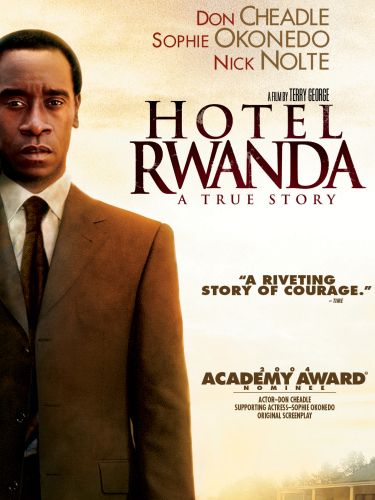 Please present this as 2 A4 sides on a word doc. (font size 12)ASSESSMENT: EXAM STYLE QUESTION(a) Explain reasons why a place you have studied needed to be regenerated. (6 marks)……………………………………………………………………………………………………………………………………………………………………………………………………………………………………………………………………………………………………………………………………………………………………………………………………………………………………………………………………………………………………………………………………………………………………………………………………………………………………………………………………………………………………………………………………………………………………………………………………………………………………………………………………………………………………………………………………………………………………………………………………………………………………………………………………………………………………………………………………………………………………………………………………………………………………………………………………………………………………………………………………………………………………………………………………………………………………………………………………………………………………………………………………………………………………………………………………………………………………………………………………………………………………………………………………………………………………………………………………………………………………………………………………………………(b) Explain how local government can have an impact on regeneration. (4 marks)………………………………………………………………………………………………………………………………………………………………………………………………………………………………………………………………………………………………………………………………………………………………………………………………………………………………………………………………………………………………………………………………………………………………………………………………………………………………………………………………………………………………………………………………………………………………………………………………………………………………………………………………………………………………………………………………………………………………………………………………………………………………………………………………………………………………………………………………………………………………………………………………………………………………………………………………………………………………………………………………………………………………………………………………………………………………………………………………………………………………………………………………………………………………   C) Explain the cause of earthquakes at constructive plate margins (4)………………………………………………………………………………………………………………………………………………………………………………………………………………………………………………………………………………………………………………………………………………………………………………………………………………………………………………………………………………………………………………………………………………………………………………………………………………………………………………………………………………………………………………………………………………………………………………………………………………………………………………………………………………………………………………………………………………………………………………………………………………………………………………………………………………………………………………………………………………………………………………………………………………………………………………………………………………………………………………………………………………………………………………………………………………………………………………………………………………………………………………………………………………………………………………………………………………………………………………………………D) Explain the cause of volcanoes at destructive plate margins (4)	………………………………………………………………………………………………………………………………………………………………………………………………………………………………………………………………………………………………………………………………………………………………………………………………………………………………………………………………………………………………………………………………………………………………………………………………………………………………………………………………………………………………………………………………………………………………………………………………………………………………………………………………………………………………………………………………………………………………………………………………………………………………………………………………………………………………………………………………………………………………………………………………………………………………………………………………………………………………………………………………………………………………………………………………………………………………………………………………………………………………………………………………………………………………………………………………………………………………………………………………………………………………